			Harling Parish Council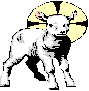 Minutes of the Annual Parish MeetingHeld in the Old School Hall, East Harling on 23rd April 2024PRESENT			Cllr P Edge (Chairman)	Cllr L Mould			Cllr DenhamCllr J Denniss			Cllr K RaynerCllr H Mackenzie		Cllr S BladesCllr A Hayward		Cllr S AskewMrs K FilbyThere were 2 members of the public present1. APOLOGIES RECEIVED AND ACCEPTEDCllr G Jubb, Cllr J Jacobs and Cllr B Copping2. MINUTES OF THE 2023 MEETINGS APPROVED3. CHAIRMAN’S REPORT ON WORK OF THE PARISH COUNCIL 2023/24 This was given by the Chairman, Mr P Edge. A copy of his report is attached and forms part of these minutes.Cllr Mackenzie thanked the Chairman for all the work he has done on behalf of the Parish and it’s Council throughout the year.												4. RECEPTION OF REPORTSDistrict Councillor W NunnCounty Councillor S AskewEast Harling Welcome Hub			East Harling Community GardenHarling Recreation Ground TrustPC Dion Phillips (Beat Manager at Attleborough station 			2935.  RECEPTION OF PARISH ACCOUNTS INCLUDING PARISH TRUSTSHarling Parish Council – Report of finances was given by Mrs K FilbyHarling Recreation Ground Trust – Report of finances was given by Mrs K Filby Harling Combined Trust – Report of finances given by Mrs K Filby Harling Educational Foundation – Report of finances given by Dr A Hayward Town Lands Trust – Report of finances given by Mrs K FilbyAll reports form part of these minutes6. ACTION PLAN 2024The Council’s action plan was reviewed and updated – Phase 2 Market Place refurbishment has been completed. Creation of new allotments is still ongoing. It was agreed that a drop in/coffee morning would be arranged for September.  All other actions are ongoing and will continue to be reviewed and updatedK Filby – Clerk8th May 2024								294